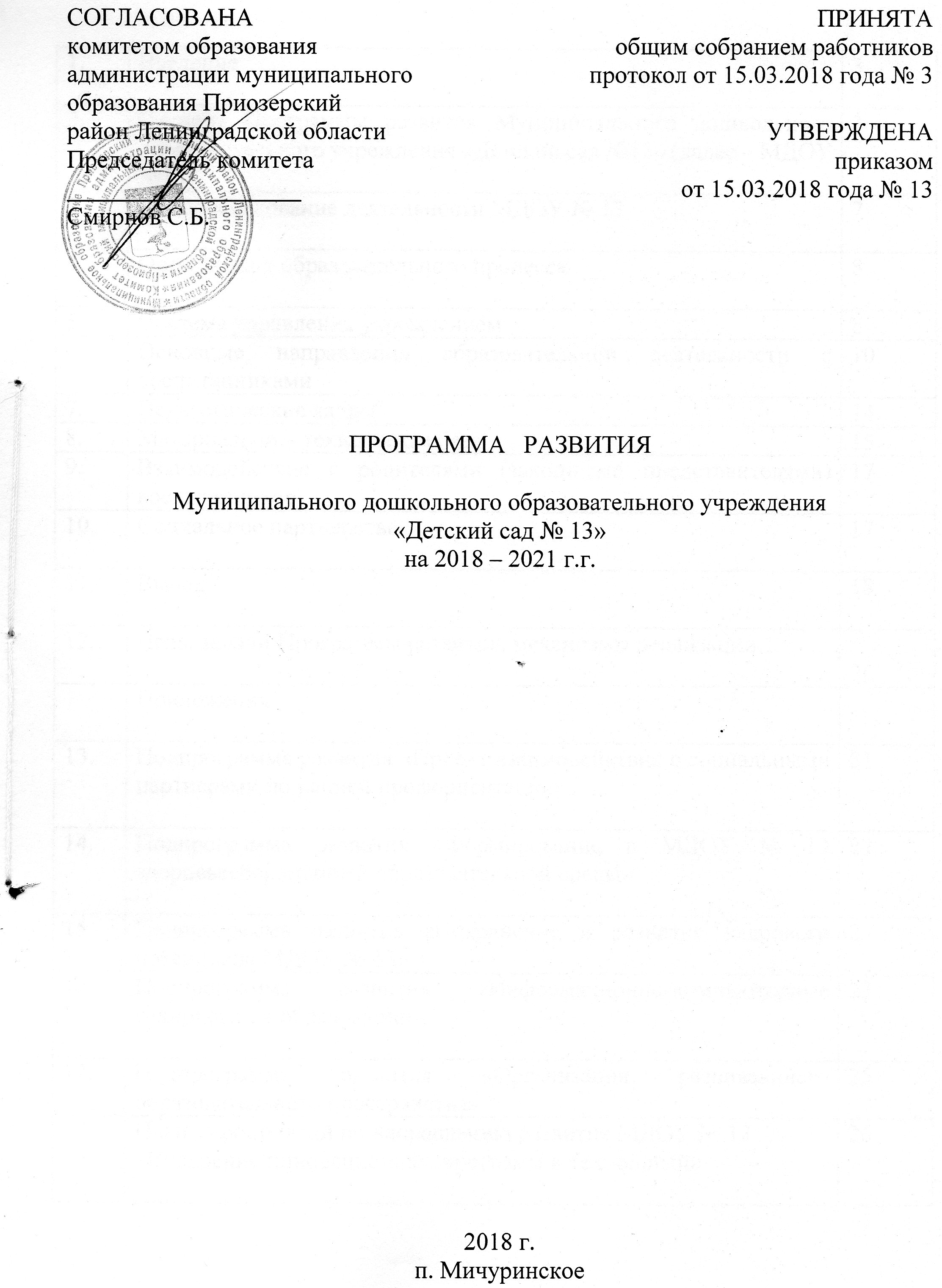                                                                           СодержаниеВВЕДЕНИЕ.Введение в действие Федерального Закона «Об образовании в Российской Федерации» с 1 сентября 2013 года ознаменовало новый этап в развитии отечественной системы дошкольного образования. Дошкольное образование получило статус первой ступени образования.        Стандарт работает на развитие маленького ребенка. Основная задача детских садов – создавать условия, при которых дети развиваются, при которых ребенок полноценно проживает дошкольный возраст и мотивированным переходит на следующий уровень образования.         Целевыми установками образовательной политики государства на современном этапе стало осуществление комплекса мероприятий, направленных на повышение качества образовательных услуг, рост профессиональной компетентности педагога. Эффективное решение этих задач возможно только в учреждении, готовом работать в инновационном режиме.        Программа развития, это стратегический документ, определяющий систему текущих и перспективных действий и отношений, ориентированных на решение масштабных, сложных проблем образовательной среды конкретного образовательного учреждения.        Под влиянием требований современного общества и важнейших изменений в образовательной системе, а также с учетом внутренних проблем и возможностей нашего дошкольного учреждения и возникла потребность в составлении Программы развития Муниципального дошкольного образовательного учреждения «Детский сад № 13».ПАСПОРТ ПРОГРАММЫ РАЗВИТИЯ.Самообследование деятельности МДОУ № 13.Место нахождения: 188753, Ленинградская область, Приозерский р-н, п. Мичуринское, пер. Озерный д.12Телефон/ факс: 813-79-67-168Электронная почта: mdousad132010@mail.ruСайт: ds-michurinskoe.ruДетский сад является самостоятельным учреждением, имеет статус юридического лица.Режим работы: 4 группы – 10 часов, с 8.00 до 18.00 и 1 группа – 12 часов, с 7.00 до 19.00.  Рабочая неделя – 5 дней. Выходные дни: суббота, воскресенье и праздничные дни.В МДОУ №13 функционирует:            5 групп, в том числе: 3группы общеразвивающей направленности для детей от 3 до 7 лет, 1 группа компенсирующей направленности для детей от 3 до 7 лет и 1 группа детей раннего возраста общеразвивающей направленности.  Организация образовательного процесса.Основные задачи:охрана жизни и укрепление физического и психического здоровья детей;обеспечение познавательно-речевого, социально-личностного, художественно-эстетического и физического развития каждого детей;воспитание с учетом возрастных категорий детей гражданственности, патриотизму, уважения к правам и свободам человека.взаимодействие с семьями детей для обеспечения полноценного развития детей; оказание консультативной и методической помощи родителям (законным представителям) по вопросам воспитания, обучения и развития детей.забота о здоровье, эмоциональном благополучии и своевременном всестороннем развитии каждого ребенка;соблюдение преемственности в работе МДОУ № 13 и начальной школы, исключающие умственные и физические перегрузки в содержании образования ребенка дошкольного возраста.создание комплексной системы непрерывной профессиональной ориентации детей на основе взаимодействия МДОУ № 13 и ГБПОУ ЛО «Мичуринский многопрофильный техникум».Система управления учреждением.    Управление Муниципальным дошкольным образовательным учреждением «Детский сад № 13» осуществляется в соответствии с Законом Российской Федерации «Об образовании», а также следующими локальными документами:Формы и структура   управленияРуководство деятельностью МДОУ № 13 осуществляется заведующим, которая назначается на должность и освобождается от должности Учредителем.Коллегиальными формами управления являются:- Общее собрание работников;- Педагогический совет;Содержание и качество подготовки воспитанников.Содержание образовательного процесса определяется образовательной программой дошкольного образования МДОУ, утверждена приказом от 01.09.2016 года № 37/2 и адаптированной образовательной программой дошкольного образования (для группы компенсирующей направленности), утверждена приказом от 01.09.2016 года № 37/2.Образование воспитанников в МДОУ № 13 осуществляется на государственном языке (русский язык).Группы здоровья воспитанников:      Пропуск 1 ребенком по болезни за годНаблюдается положительная динамика по следующим показателям:-снижению пропусков дней по болезни-протеканию заболеваний в более легкой форме -повышению психоэмоционального статуса ребенка.Посещаемость Основные направления образовательной деятельности с воспитанниками:Социально-коммуникативное развитие  Развитие общения и взаимодействия ребят со взрослыми и сверстниками.Формирование готовности к совместной деятельности со сверстникамиФормирование уважительного отношения и чувства принадлежности к своей семье, и к обществу детей и взрослых в организацииСтановление самостоятельности, целенаправленности и саморегуляции собственных действийФормирование позитивных установок к различным видам труда и творчестваФормирование основ безопасности поведения в быту, социуме, на природе  Педагогическая работа реализуется в различных видах совместной, самостоятельной деятельности(игровая, исследовательская, предметная, наблюдательная, коммуникативная (общение), проектная, конструктивная.Физическое развитиеГармоничное физическое развитие;Формирование интереса и ценностного отношения к занятиям физической культурой;Формирование основ здорового образа жизни.Речевое развитиеОвладение речью как средством общения и культуры.Обогащение активного словаря.Развитие связной, грамматически правильной диалоговой и монологической речи.Развитие речевого творчества.Знакомство с книжной культурой, детской литературой, понимание на слух текстов различных жанров детской литературы.Формирование звуковой аналитико-синтенической активности как предпосылки обучения грамоте.Развитие звуковой и интонационной культуры речи, фонематического слуха.Познавательное развитиеРазвитие интересов детей, любознательности и познавательной мотивации.Формирование познавательных действий, становление сознания.Развитие воображения и творческой активности.Формирование первичных представлений о себе, других людях, объектах окружающего мира, о свойствах и отношениях объектов окружающего мира (форме, цвете, размере, материале, звучании, ритме, темпе, количестве, числе, части и целом, пространстве и времени, движении и покое, причинах и следствиях и др.).Формирование первичных представлений о малой родине и Отечестве, представлений о социокультурных ценностях народа, об отечественных традициях и праздниках.Формирование первичных представлений о планете Земля как общем доме людей, об особенностях её природы, многообразии стран и народов.Художественно – эстетическое развитиеРазвитие предпосылок ценностно-смыслового восприятия и понимания произведений искусства (словесного, музыкального, изобразительного), мира природы.Становление эстетического отношения к окружающему миру.Формирование элементарных представлений о видах искусства.Восприятие музыки, художественной литературы, фольклора.Стимулирование сопереживания персонажам художественных произведений.Реализация самостоятельной творческой деятельности детей (изобразительной, конструктивно-модельной, музыкальной и др.)Сводная таблица результатов освоения образовательной программыУровень достижения детьми планируемых результатов динамики формирования интегративных качествУровень достижения детьми планируемых результатов динамикиформирования интегративных качеств детей раннего возраста и дошкольных групп (май 2017)Современные технологии, используемые в  педагогическом процессе.Экспериментирование.           Развивающие игры.                Моделирование.  Формы организации работы с детьми.ГрупповаяПодгрупповая.ИндивидуальнаяСовместная деятельность детей и педагога.Самостоятельная деятельность детей.Педагогические кадрыВ МДОУ № 13 работает 10 педагогов, из них 7 воспитателей, учитель – логопед, инструктор по физической культуре и музыкальный руководитель. Образование   Квалификационные категорииПовышение квалификации педагогических работников проходило в соответствии с планом.          Материально – техническая база    МДОУ № 13 расположено в отдельно стоящем типовом, двухэтажном кирпичном здании.      Имеется центральное отопление, водоснабжение, канализация, сантехническое оборудование.    Установлены приборы учета на холодную воду, электроэнергию, тепловую энергию.     В детском саду имеются:оборудованные групповые помещенияфизкультурный и музыкальный залы;  методический кабинет;  медицинский кабинет;  логопедический кабинет  изолятор;   служебные помещения        Участок дошкольного учреждения озеленен насаждениями различных видов деревьев, кустарников и цветов, имеет 5 (пять) прогулочных площадок для каждой возрастной группы. МДОУ оснащено всем необходимым учебно-методическим, игровым и спортивным оборудованием;имеется полный комплект методической литературы и пособий по реализуемым в ДОУ программам и технологиям, имеются в достаточном количестве дидактические пособия, материалы, игры, игрушки, для ведения образовательной деятельности.Оборудованы просторные групповые комнаты, включающие игровую, познавательную, обеденную зоны.    Групповые комнаты и спальные комнаты отделены друг от друга. Каждая группа имеет свой вход. Все группы обеспечены детской мебелью, игровым оборудованием, развивающими игрушками. Развивающее пространство групповых помещений организовано с учетом возрастных потребностей детей и сосредоточено в соответствии с требованиями ФГОС.       Имеется музыкальный и физкультурный залы, где созданы все необходимые условия для воспитания и развития детей. Физкультурный зал также оснащен оборудованием, необходимым для качественного проведения физкультурных занятий (гимнастических скамеек, мячей, фитболов, массажных мячей, коррекционных дорожек, гимнастических палок, скакалок и т.д.)   Методический кабинет, кабинет заведующего хозяйством, логопедический кабинет имеют современную материально-техническую базу. Оборудован всем необходимым учебно-методическим и дидактическим материалом.   Прачечная и гладильная комнаты оснащены необходимым для их функционирования оборудованием.     Пищеблок состоит из нескольких зон: зона сырой и готовой продукции; моечная кухонной посуды, зоны для приготовления и выдачи пищи. Имеются электроплита с духовым шкафом, холодильники и морозильная камера, сушилки и стеллажи для хранения посуды, электромясорубка, протирочно – резательная машина, разделочные столы, весы для сырой и готовой продукции, достаточное количество кухонной посуды.Имеются кладовые для хранения овощей, сухих продуктов, оборудованные холодильником, морозильной камерой, стеллажами.В МДОУ № 13 имеются медицинский и процедурный кабинеты, изолятор. В процедурном кабинете имеется облучатель бактерицидный,  медицинские напольные весы, ростомер. Согласно  постановлению администрации муниципального образования Приозерский муниципальный район Ленинградской области от 17 декабря 2012 года № 4512 «О выведении должностей медицинского персонала из штатов муниципальных образовательных учреждений, реализующих основную общеобразовательную программу дошкольного образования, в штат муниципального бюджетного учреждения здравоохранения «Приозерская централизованная районная больница» медицинское обслуживание осуществляет медицинская сестра ГБУЗ ЛО «Приозерская МБ» Мичуринской врачебной амбулатории в соответствии с должностной инструкцией.       Организация питания воспитанников осуществляется в соответствии с требованиями СанПин 2.4.1.3049-13 и по утвержденному меню, обеспечивающим:- сбалансированность питания;- удовлетворенность суточной потребности детей в белках, жирах, углеводах- суточные нормы потребления продуктов.В детский рацион сбалансировано включаются мясные, рыбные и молочные продукты, фрукты, овощи, соки, зелень, кондитерские изделия и др. Организованно 4-х разовое питание (завтрак, второй завтрак, обед и уплотненный полдник). При составлении меню медсестра руководствуется разработанным и утвержденным 10 дневным перспективным меню. Выполнение нормативов по питанию по всем наименованиям приближено к 100%.    Для продуктивной и творческой деятельности детей и сотрудников в образовательном процессе задействовано 26 единиц технических средств обучения:музыкальный центр – 2; компьютеры -11;мультимедийное оборудование- 1; интерактивный стол – 1;магнитофоны – 5;принтер/ксерокс/сканер - 3;принтер – 1;ламинатор – 1;видеокамера-1.Взаимодействие с родителями (законными представителями) воспитанников.Сотрудничество с родителями воспитанников и активное включение их в деятельность является основной задачей педагогического коллектива.                                                                                           На сегодняшний день родители выступают не только в роли заказчика, но и имеют возможность объективно оценить уровень работы МДОУ № 13. Поэтому для построения эффективного взаимодействия детского сада и семьи были использованы как традиционные, так не традиционные формы сотрудничества, позволяющие определить степень удовлетворения индивидуальных запросов родителей.В течение года родители принимали участие в:- открытых тематических занятиях                                                                                                                                                                                                                                                                                                        -  утренниках                                                                                                                                                           -  конкурсах   «Осень золотая», «Новогодняя игрушка»                                                                                                           -  муниципальном фестивале «Родничок»                                                                                                                                    - родительских собраниях- в конкурсе «Воспитатель года»Мнение родителей о деятельности педагогов,  функционировании ДОУ и качестве представляемых им услуг.                                                                              
Декабрь 2017 года родителям была предложена анкета, цель которой - выявлении  степени удовлетворенности работой ДОУ. Участие приняло 60 семей, что составляет 59,4 %. Результаты мониторинга родителей МДОУ «Детский сад № 13».                                                                                                                           «Удовлетворенность работой дошкольного образовательного учреждения»Социальное партнерство.     Стратегические цели образовательного учреждения могут быть достигнуты только в процессе постоянного взаимодействия образовательной системы с родителями, представителями социальных институтов. По вопросам воспитания и обучения детей дошкольного возраста, преемственности и непрерывности образования наше дошкольное учреждение сотрудничает с организациями Мичуринского сельского поселения, в котором территориально расположено.Сотрудничество осуществляется на основе ежегодного совместного планирования дошкольного учреждения и организаций (социальных партнеров).Вывод:      Проведенный анализ работы МДОУ № 13, позволил обнаружить ряд проблем и задач, требующих решения на новом этапе развития учреждения, а именно: Цель программы развития:Формирование инновационной образовательной среды, соответствующей требованиям Федерального государственного стандарта дошкольного образования, направленной на качественное образование детей дошкольного возраста. Основные задачи программы развития: Повышение качества образования воспитанников в соответствии требованиям ФГОС ДО; Освоение и внедрение новых образовательных технологий; Повышение эффективности управления с учётом новых требований к системе управления: открытость, гибкость, информационная и технологическая оснащённость;Обеспечение постоянного и эффективного роста профессиональной компетентности педагогов;Совершенствование и обновление системы взаимодействия с родителями (законными представителями) воспитанников;Совершенствование материально – технической базы;Развитие развивающей предметно пространственной среды;Реализация проекта ранней профориентация детей дошкольного возраста;Совершенствование работы по укреплению здоровья воспитанников.Механизм реализации Программы развитияМеханизмом реализации программы развития является составляющие ее подпрограммы и проекты.Методическое и организационное сопровождение реализации проектов программы будут реализовывать рабочие группы, созданные из числа администрации, педагогов, родителей воспитанников и представителей учреждений социального партнёрства. Мероприятия по реализации проектов и программ включаются в годовой план работы образовательной организации.Подведение итогов, анализ достижений, выявление проблем и внесение корректировок в программу, анализироваться ежегодно на итоговом педагогическом совете, рассматривается на родительских собраниях и представляется через отчет по результатамсамообследования МДОУ № 13 ежегодно. Основные направления программы развития.Реализация образовательной программы дошкольного образования и адаптированной образовательной программы дошкольного образования.  Выполнение «образовательнойпрограммы дошкольного образования иадаптированной образовательной программы МДОУ № 13».Реализация проекта «Ранняя профориентация дошкольников».Повышение эффективности инновационной деятельности МДОУ.Реализация подпрограммы «Внедрение инновационных программ и технологий».Повышение качества образования в ДОУ через внедрение современных педагогических технологий, в том числе ИКТ расшифровать.Обеспечение постоянного и эффективного роста профессиональной компетентности педагогов.Реализация проекта «Сохранение и развитие кадрового потенциала».Совершенствование материально – технической базы МДОУ № 13.Реализация подпрограммы «Организация развивающего образовательного       процесса».Совершенствование и обновление системы взаимодействия с семьями воспитанников, содействие повышению роли родителей в образовании ребенка дошкольного возраста.Реализация социального проекта «Единое образовательное пространство педагог-родитель-воспитанник.ПРИЛОЖЕНИЯ.ПОДПРОГРАММА РАЗВИТИЯ«Проект взаимодействия с социальными партнерами по ранней профориентации».Цель проекта – создание комплексной системы непрерывной профессиональной ориентации воспитанников на основе взаимодействия сГБПОУ ЛО «Мичуринский многопрофильный техникум».Задачи проекта:Организовать сеть профориентационных площадок на базе профессиональных образовательных учреждений.Сформировать информационную среду взаимодействия всех участников образовательного процесса.Организация вариативных форм профессиональных проб на всех ступенях образования для профессионального самоопределения выпускника.Сформировать технологии просветительской работы для популяризации положительного имиджа рабочих профессий.Реализация проекта предполагает поэтапное решение:ПОДПРОГРАММА РАЗВИТИЯ«Формирование здоровьесберегающей образовательной среды»ЦЕЛЬ: Создание условий для сохранения и укрепления здоровья и формирования ценностей здорового образа жизни у всех участников образовательного процесса.ЗАДАЧИ:Обеспечение выполнения законодательства по охране здоровья воспитанников в дошкольном учреждении.Совершенствование организационно-педагогических условий для развития в дошкольном учреждении физической культуры.Организация правильного и качественного питания воспитанников.Формирование у воспитанников осознанного отношения к своему физическому, психическому и нравственному здоровью, формирование привычки к занятиям физкультурой и спортом.Повышение эффективности профилактической работы с воспитанниками и педагогами.Совершенствование системы медицинского обслуживания  воспитанников в условиях дошкольного учреждения.Реализация Программы учреждения «Будем здоровы!».ПОДПРОГРАММА РАЗВИТИЯ«Сохранение и развитие кадрового потенциала МДОУ № 13».ЦЕЛЬ: Обеспечение дошкольного учреждения квалифицированными кадрами,  обладающих компетенциями педагога в соответствии требованиям ФГОС ДО и профессионального стандарта «Педагог» и способными обеспечить реализацию образовательных стандартов нового поколения.ЗАДАЧИ: Повышение квалификации  педагогических кадров через организацию курсов повышения квалификации.Развитие системы наставничества и методической помощи молодым педагогам.Обобщение и распространение  передового педагогического опыта работы.Совершенствование  системы  стимулирования  педагогического труда, в том числе посредством конкурсного движения  среди педагогических работников всех категорий.Повышение престижа педагогического труда.Формирование резерва руководящих кадров на основе выделения  потенциала педагогических работников, организации  системы повышения  квалификации резерва.Аттестация педагогических кадровПОДПРОГРАММА РАЗВИТИЯ«Информационно-компьютерные технологии в образовании» ЦЕЛЬ: Создание и развитие в детском саду единой образовательной  информационной сферы обеспечивающей: повышение качества образовательно процесса;сохранение, развитие и эффективное использование педагогического потенциала; создание условий для поэтапного перехода к новому уровню образования на основе информационных технологий. 
ЗАДАЧИ:Формирование информационно – коммуникационной компетентности участников образовательного процесса; Обновление содержания образования на основе внедрения  информационных технологий; Предоставление всем субъектам образовательного процесса средств доступа к глобальным информационным ресурсам; Систематизация, обновление и пополнение информационных ресурсов образовательного процесса;Активизация инновационного и творческого потенциала педагогов;Информирование участников образовательных отношений через сайт МДОУ;Совершенствование материально – технической базы детского сада по внедрению информационно – коммуникационных технологий. Подпрограмма развития детского сада направлена: на развитие новых видов деятельности – оказание образовательных услуг с                 использованием компьютерных технологий; на модернизацию информационно-технологической базы – закупка цифровых образовательных ресурсов и программного обеспечения, которые позволяют создать информационную среду обучения и эффективно реализовать образовательные услуги на более качественном уровне; на повышение квалификации и профессиональную подготовку педагогических и административных кадров. Для достижения поставленных целей и задач, МДОУ № 13  были определены следующие  основные виды деятельности:создание организационно-управленческой и методической структуры детского сада; совершенствование работы локальной сети детского сада; создание информационного банка данных образовательного ресурса детского сада, используемого в целях освоения образовательных программ (рабочих программ) разного уровня; разработка, апробация и внедрение методик организации образовательного процесса с использованием дистанционных образовательных технологий, методик получения информации, методического сопровождения образовательного процесса, методик оценивания достижений дошкольников.
ОЖИДАЕМЫЕ РЕЗУЛЬТАТЫ:Повышение информационной культуры участников образовательного процесса.Владение и использование всеми педагогами в образовательном процессе ИКТ. Создание информационного банка данных образовательного ресурса детского         сада, используемого в целях освоения ООП МДОУ.Внедрение методического сопровождения образовательного процесса.Функционирование сайта МДОУ № 13.ПОДПРОГРАММА РАЗВИТИЯ«Организация развивающего образовательного пространства».ЦЕЛЬ:  Создание необходимых условий, обеспечивающих новое  качество дошкольного образования, адекватного социальным запросам потребителей.ЗАДАЧИ:Совершенствование и обновление  материально-технической базы для реализации общеобразовательной программы МДОУ №13.Проведение  ежегодного мониторинга состояния  материально-технической базы МДОУ № 13 и развивающей предметно пространственной среды групп, её соответствия  требованиям санитарно-эпидемиологических правил и нормативов. План мероприятий по направлению развития МДОУ № 13«Внедрение инновационных программ и технологий».ЦЕЛЬ: Повышение  эффективности инновационной деятельности.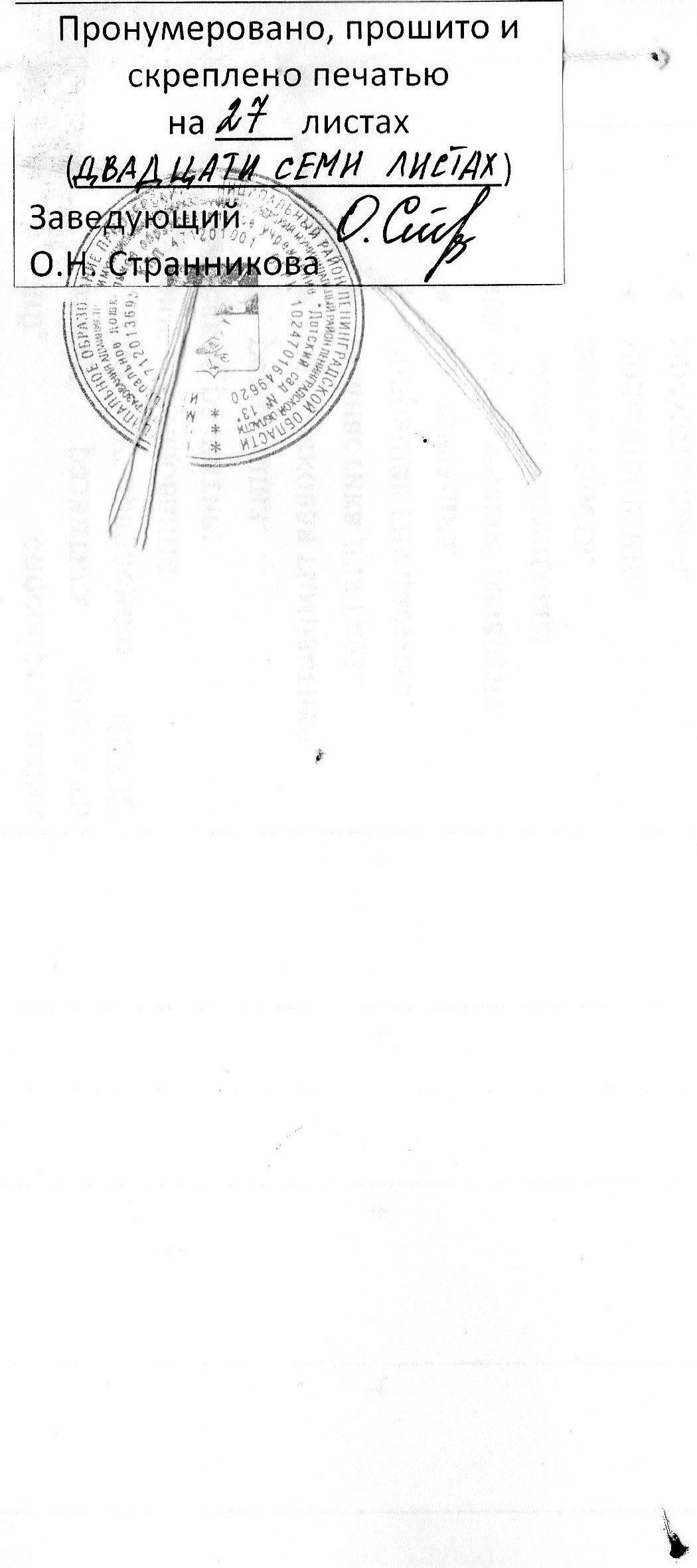 1. Введение32.Паспорт Программы развития Муниципального дошкольного образовательного учреждения «Детский сад №13» (далее – МДОУ №13)33.Самообследование деятельности МДОУ № 1374.Организация образовательного процесса85.Система управления учреждением86.Основные направления образовательной деятельности с воспитанниками107.Педагогические кадры148.Материально – техническая база159.Взаимодействие с родителями (законными представителями) воспитанников1710.Социальное партнерство1711.Вывод1812.Цель, задачи Программы развития, механизмы реализации20Приложения13.Подпрограмма развития «Проект взаимодействия с социальными партнерами по ранней профориентации»2114.Подпрограмма развития «Формирование в МДОУ № 13 здоровьесберегающей образовательной среды»2215.Подпрограмма развития «Сохранение и развитие кадрового потенциала МДОУ № 13»2316.Подпрограмма развития «Информационно-компьютерные технологии в образовании»2317.Подпрограмма развития «Организация развивающего образовательного пространства»2518.План мероприятий по направлению развития МДОУ № 13«Внедрение инновационных программ и технологий»26Наименование программыПрограмма развития Муниципального дошкольного образовательного учреждения «Детский сад № 13» муниципального образования Приозерский муниципальный район Ленинградской области на 2018 – 2021 гг.Статус программыНормативный документ дошкольного образовательного учреждения, переходящего в инновационный режим жизнедеятельности. Стратегический план осуществления основных нововведений в МДОУ № 13.Основания для разработки программы, нормативные документыФедеральный закон от 29.12.2012 года №273-ФЗ «Об    образовании в Российской Федерации»;Конвенция о правах ребенка;Концепция долгосрочного социально-экономическогоразвития РФ на период до .;Приказ Минобрнауки России от 17.10.2013 № 1155 «Об утверждении федерального государственного образовательного стандарта дошкольного образования»Постановление Главного государственного санитарного врача Российской Федерации от 15.05.2013 № 26 «Об утверждении СанПин 2.4.1.3049-13 «Санитарно-эпидемиологические требования к устройству, содержанию и организации режима работы дошкольных образовательных организаций»Устав МДОУ № 13Локальные нормативные акты МДОУ № 13Назначение программыПрограмма развития предназначена для определения перспективных направлений развития МДОУ № 13, обеспечивающих эффективность деятельности и качество образовательного процесса.Руководитель ПрограммыЗаведующий МДОУ № 13  Странникова О.Н.Разработчики ПрограммыТворческая группа педагогов.Цель программыФормирование инновационной образовательной среды, соответствующей требованиям Федерального государственного стандарта дошкольного образования, направленной на качественное образование детей дошкольного возраста.Задачи программыПовышение качества образования воспитанников в соответствии требованиям ФГОС ДО; Освоение и внедрение новых образовательных технологий; Повышение эффективности управления с учётом новых требований к системе управления: открытость, гибкость, информационная и технологическая оснащённость;Обеспечение постоянного и эффективного роста профессиональной компетентности педагогов;Совершенствование и обновление системы взаимодействия с родителями (законными представителями) воспитанников;Совершенствование материально – технической базы;Развитие развивающей предметно пространственной среды;Реализация проекта по ранней профориентация детей дошкольного возраста;Совершенствование работы по укреплению здоровья воспитанников.Целевые индикаторы ПрограммыПовышение качества образования воспитанников.Увеличение числа педагогов и специалистов, участвующих в инновационных процессах, владеющих и использующих в своей практике компьютерные технологии; эффективные, современные технологии; числа педагогов, имеющих высшее педагогическое образование, высшую и первую квалификационную категорию;участия педагогического коллектива ДОУ в распространении опыта на муниципальном, региональном и федеральном уровне;числа воспитанников, имеющих стойкую положительную динамику в состоянии здоровья;числа воспитанников, участвующих в педагогических событиях муниципального, регионального и федерального уровня;числа выпускников успешно усваивающих образовательную программу;удовлетворённость родителей (законных представителей) воспитанников качеством образовательных услуг;формирование коллегиальных государственно - общественных органов управления;  повышение уровня качественных и количественных изменений в развивающей предметно пространственной среды групп, материально-технической базы.Сроки и этапы реализации программы1 этап – организационно – подготовительный (срок реализации январь 2018 г. – декабрь 2018 г.)Цель – создание ресурсного обеспечение реализации программы развития.Экспертиза стартовых условий в соответствии с требованиями ФГОС ДО, анализ мониторинга условий, оценка готовности к реализации программы;Планирование ресурсного обеспечения образовательного процесса в соответствии с требованиями ФГОС ДО;Разработка совместного плана действий с ГБПОУ ЛО «Мичуринским многопрофильным техникумом» по направлению ранняя профориентация дошкольников на 2018-2021 год;Формирование банка данных нормативно-правовых документов в соответствии требованиям законодательства РФ в сфере образования;Мониторинг кадрового потенциала, анализ результатов, составление портрета компетентного педагога в соответствии требований ФГОС и профессионального стандарта «Педагог»;Разработка плана повышения квалификации, аттестации педагогических кадров;Разработка плана финансово – хозяйственной деятельности, поэтапного материально – технического обеспечения реализации программы.2 этап – практический(срок реализации январь 2019г. – август 2021г.).Цель – реализация Программы развития.Реализация мероприятий по всем направлениям программы и подпрограмм;Проведения промежуточных срезов мониторинга реализации программы;Корректировка мероприятий по реализации Программы развития в соответствии с результатами мониторинга.3 этап – обобщающий(срок реализации сентябрь 2021 г. – декабрь 2021 г.)Цель – анализ соответствия полученных результатов реализации программы поставленным целям и задачам.Мониторинг результатов реализации программы развития;Анализ результатов мониторинга и формулирование резюме реализации программы;Обобщение и диссеминация инновационного педагогического опыта работы коллектива;Определение направлений для разработки Программы развития на 2022- 2024г.г..Исполнители программыРаботники МДОУ №13.Финансовое обеспечение программыСредства местного и областного бюджетов; Привлечение внебюджетных средств (спонсорская помощь, благотворительность);Ресурсное обеспечение программыМотивация педагогического коллектива к инновационной деятельности;Развитие материально – технической базы МДОУ № 13;Достаточность информационного обеспечения образовательного процесса;Активная вовлеченность в образовательный процесс родителей (законных представителей) воспитанников.Ожидаемые конечные результаты реализации программыПовышение уровня профессиональной компетенции и педагогического мастерства педагогов;  Успешное усвоение воспитанниками образовательной программы дошкольного образования и адаптированной образовательной программы дошкольного образования;Положительная динамика по направлению ранней профориентации дошкольников;Широкое внедрение инновационных программ и технологий;Создание базы методических разработок;Усовершенствованная и обновлённая система взаимодействия с семьями воспитанников.Улучшение материально технической базы учреждения и развивающей предметно пространственной среды групп.2015 год2016 год2017годраспределение детей по группам здоровья 	1 гр – 81,4%; 2 гр – 14,35 %3 гр. – 4,3 %1гр – 81,4%2гр – 10,3 %3 гр. – 2,3%1 гр. – 20,8 %2 гр. – 67,3 %3 гр. – 11,9  %количество случаев травматизма000Меры по охране и укреплению здоровья воспитанниковПроведение оздоровительных мероприятий по основным направлениям:  диагностика состояния здоровья детей специалистами; рациональная организация двигательной деятельности детей; осуществление профилактической работы;  реализация системы эффективного закаливания;работа с детьми по формированию основ гигиенических знаний и здорового образа жизни;контроль за выполнением инструкций по охране жизни и здоровья детей.Проведение оздоровительных мероприятий по основным направлениям:  диагностика состояния здоровья детей специалистами; рациональная организация двигательной деятельности детей; осуществление профилактической работы;  реализация системы эффективного закаливания;работа с детьми по формированию основ гигиенических знаний и здорового образа жизни;контроль за выполнением инструкций по охране жизни и здоровья детей.Проведение оздоровительных мероприятий по основным направлениям:  диагностика состояния здоровья детей специалистами; рациональная организация двигательной деятельности детей; осуществление профилактической работы;  реализация системы эффективного закаливания;работа с детьми по формированию основ гигиенических знаний и здорового образа жизни;контроль за выполнением инструкций по охране жизни и здоровья детей.Организация питания воспитанниковЧетырёхразовое питание, по режиму в соответствии с физиологическими потребностями и возможностями детей разных возрастов.Четырёхразовое питание, по режиму в соответствии с физиологическими потребностями и возможностями детей разных возрастов.Четырёхразовое питание, по режиму в соответствии с физиологическими потребностями и возможностями детей разных возрастов.ГодПропуск 1ребенка по болезни201512,5201611,520179,3ГодВсего (%)По дошкольным группам (%)По яслям (%)201576,2578,873,7201672,676,768,5201764,066,654,9группауровеньФизическое развитиеЛюбознательностьЭмоциональная отзывчивостьСредства общения и способы взаимодействияСпособность управлять своим поведениемСпособность решать интеллектуальные задачиПервичные представленияУниверсальные предпосылки учебной деятельностиУмения и навыки деятельностиПервая младшая (19чел.)высокий  5107887756Первая младшая (19чел.)высокий26,3%52,6%36,8%42,1%42,1%36,8%36,8%26,3%31,5%Первая младшая (19чел.)средний556577447Первая младшая (19чел.)средний26,3%26,3%31,5%26,3%36,8%36,8%13,3%21,0%36,8%Первая младшая (19чел.)низкий934433544Первая младшая (19чел.)низкий47,3 %15,7%21,0%21,0%15,7%15,7%26,3%21,0%21,0%Первая младшая (19чел.)низший012212362Первая младшая (19чел.)низший05,2%10,5%10,5%5,2%10,5%15,7%31,5%10,5%Вторая младшая (16чел.)высокий752453134Вторая младшая (16чел.)высокий43,7%31,2%12,5%25%31,218,7%6,2%18,7%25%Вторая младшая (16чел.)средний610148799910Вторая младшая (16чел.)средний37,5%62,5%87,5%50%43,7%56,2%56,2%56,2%62,5%Вторая младшая (16чел.)низкий410444642Вторая младшая (16чел.)низкий25%6,2%025%25%25%37,5%25%12,5%Вторая младшая (16чел.)низший000000000Вторая младшая (16чел.)низший000000000Средняя группа (20чел.)высокий81081110105411Средняя группа (20чел.)высокий40%50%40%55%50%50%25%20%55%Средняя группа (20чел.)средний1081287711118Средняя группа (20чел.)средний50%40%60%40%35%35%55%55%40%Средняя группа (20чел.)низкий220133451Средняя группа (20чел.)низкий10%10%05%15%15%20%25%5%Средняя группа (20чел.)низший000000000Средняя группа (20чел.)низший000000000Старшая группа(22чел.)высокий91013101097610Старшая группа(22чел.)высокий40,9%20,6%59,0%45,4%45,4%40,9%31,8%27,2%45,4%Старшая группа(22чел.)средний11129121211151612Старшая группа(22чел.)средний50%54,5%40,9%54,5%54,5%50%68,9%72,7%54,5%Старшая группа(22чел.)низкий100000000Старшая группа(22чел.)низкий4,5%00000000Старшая группа(22чел.)низший000000000Старшая группа(22чел.)низший000000000Подготовительная (17чел.)высокий912109572212Подготовительная (17чел.)высокий52,9%70,5%58,8%52,9%29,4%41,1%11,7%11,7%Е70,5%Подготовительная (17чел.)средний85781291084Подготовительная (17чел.)средний47,0%29,4%41,1%47,0%70,5%52,9%58,8%47,0%23,5%Подготовительная (17чел.)низкий000000000Подготовительная (17чел.)низкий000000000Подготовительная (17чел.)низший000000000Подготовительная (17чел.)низший000000000ИтогоИтогоИтогоИтогоИтогоИтогоИтогоИтогоИтогоИтогоСад (94чел.)высокий384740423836222043Сад (94чел.)высокий40,4%50,%42,5%44,6%40,4%38,2%23,4%21,2%45,7%Сад (94чел.)Средний404048414543494841Сад (94чел.)Средний42,5%42,5%51,0%43,6%47,8%45,7%52,1%51,0%43,6%Сад (94чел.)низкий16649101015137Сад (94чел.)низкий17,0%7,7%4,2%9,6%10,6%10,6%15,9%13,8%7,4%Сад (94чел.)Низший012212362Сад (94чел.)Низший002,1%2,1%1,0%2,1%3,1%6,3%2,1%Сад (94чел.)образование%Высшее педагогическое60,0Среднее специальное педагогическое40,0категория%Высшая10,0Первая20,0Соответствие30,0Без категории40,0         2015 год         2015 год              2016 год              2017 годСмирнова Ирина ВладимировнаСмирнова Ирина ВладимировнаКомарь Наталья АлександровнаКомарь Наталья Александровна(курсы переподготовки)Кишко Татьяна АлександровнаКишко Татьяна АлександровнаСиницына Светлана АлександровнаНикитенко Марина ЛеонидовнаЯковлева Виктория ВикторовнаЯковлева Виктория ВикторовнаИТОГО:                                      Полностью удовлетвореныЧастично удовлетвореныНе удовлетворены87,9 %10,9 %1,2 %№ п/п Социальные партнёры Содержание работы 1. МОУ «Мичуринская СОШ»Преемственность в подготовке детей к обучению в школе. 2. ГБУЗ ЛО «Приозерская МБ» «Мичуринская врачебная амбулатория»Обследование детей с целью определения группы здоровья, закаливания. Проведение плановых прививок детям. Консультирование педагогов и родителей по вопросам оздоровления детей. 3. МКУ «Центр диагностики и консультирования»Обследование детей, оказание методической помощи педагогам и родителям. 4. ГБПОУ ЛО «Мичуринский многопрофильный техникум»  Реализация проекта ранней профориентации дошкольников. Направления деятельности, подвергшиеся анализуВыявленные проблемыВозможные пути решенияАнализ работы по сохранению и укреплению здоровья детей.Повышенный уровень заболеваемости детей раннего возраста;Наличие часто болеющих детей;  Наличиедетей с низким уровнем физического развития;Наличие  детей «группы риска» (3 группа здоровья).Совершенствовать работу по сохранению и укреплению здоровья детей путем внедрения инновационных здоровьесберегающих и здоровьеформирующих технологий;Совершенствовать индивидуальные образовательные программы с учётом динамики развития ребёнка и возможностей ДОУ;Анализ образовательной деятельности.Наличие детей, испытывающих трудности в усвоении образовательной программы; имеющих проблемы в развитии интегративных качеств, формировании социально-адаптивного поведения; совершенствовать работу педагогического коллектива (искать эффективные формы) по развитию у детей коммуникативных навыков, интеллектуальных способностей, умений самостоятельно усваивать знания и способы деятельности для решения новых задач, поставленных как взрослым, так и самим собой, способностей предлагать собственный замысел и самостоятельно воплощать его в продуктивной деятельности;Анализ кадрового обеспечения образовательного процессаНаличие педагогов, в деятельности которых сохраняется формальная ориентация на развитие у детей знаний, умений и навыков и отсутствует выраженная направленность на инновационные подходы в образовании детей;Отсутствие у части педагогов опыта и желания работы в творческих группах, опыта в создании эффективных педагогических проектов в работе с детьми;Наличие педагогов, не владеющих ИКТ.Значительный процент начинающих педагогов, без опыта работы. Создать условия для стабильной работы педагогического коллектива в режиме инновационного развития; Профессионально и эффективно использовать в работе современные технологии, в т.ч. ИКТ;Организовать систему непрерывного повышения квалификации педагогических кадров;Своевременно оказать практическую помощь молодому педагогу путем организации наставничества опытных педагогов.Анализ материально – технического и финансового обеспечения ДОУОграниченные бюджетные и внебюджетные средства для     эффективной деятельности в период введения ФГОС ДО и работы ДОУ в    режиме инновационной       деятельности.Изыскание дополнительных финансовых средств за счёт привлечения спонсорских средств, введения дополнительных платных услуг, участия МДОУ № 13 в грунтовых программах, конкурсах с материальным призовым фондом. Мероприятия год год год годМероприятия2018 201920202021Работа координационного совета проекта «Ступени к профессии»++++Игровые занятия для воспитанников «Профессии моей семьи»++++Установочные семинары для педагогов ДОУ++++Мероприятия год год год годМероприятия2018 201920202021Проведение физкультурных мероприятий++++Оснащение спортивного зала и спортивных уголков в группах++Медицинские осмотры ГБУЗ ЛО «Приозерской МБ» +(дети 3 и 7 лет)+(дети 3 и 7 лет)+(дети 3 и 7 лет)+(дети 3 и 7 лет)Просветительская работа с родителями++++Мероприятия год год год годМероприятия2018 201920202021Прохождение курсов повышения квалификации (в соответствии с планом)++++Аттестация педагогических работников ++++Открытые показы педагогов внутри учреждения (по плану)++++Участие в районных и всероссийских конкурсах++++Мероприятия год год год годМероприятия2018 201920202021Использование ИКТ  в непосредственно образовательной деятельности с детьми (НОД) и  совместной деятельности педагога и детей++++Внедрение ИКТ в работу по повышению квалификации педагогов++++Использование ИКТ для работы с родителями воспитанников.++++Мероприятия год год год годМероприятия2018 201920202021Пожарная безопасностьПожарная безопасностьПожарная безопасностьПожарная безопасностьПожарная безопасностьПокраска путей эвакуации огнеопасными материалами++Изготовление планов эвакуации+Зарядка и замена огнетушителей++Ремонтные работыРемонтные работыРемонтные работыРемонтные работыРемонтные работыЧастичный ремонт системы отоплениячастичночастичноЧастичночастичноПриобретение мебели, соответствующей росто-возрастным особенностям  воспитанников++++Ремонтные работыРемонтные работыРемонтные работыРемонтные работыРемонтные работыКапитальный ремонт пищеблока+Косметический ремонт групповых помещений  частичночастичночастичночастичноКосметический ремонт  лестничного пролета+Косметический ремонт туалетных комнат в подготовительной группе+Косметический ремонт методического кабинета  +Замена внутренних дверей++Замена линолеума  частичночастичночастичночастичноМероприятия год год год годМероприятия2018 201920202021Внедрение современных программ и технологий++++Совершенствование  управленческих процессов, обновление стиля методической работы в рамках профессиональных объединений:проектный советтворческие группы педагогов.++++Совершенствование  системы взаимодействия с семьями воспитанников:Нетрадиционные формы взаимодействия с семьями  воспитанников:сотрудничество через реализацию совместных творческих проектов, презентация семейного опыта,выставки совместного творчества,создание портфолио каждого ребёнка.Изучение запросов семьи через анкетирование, опрос.++++Сотрудничество с МОУ «Мичуринской СОШ»: конференции, семинары, деловые игры с учителями начального звена.++++Повышение уровня педагогов в овладении    современными образовательными технологиями. курсы, обмен опытом, проведение мастер-класса.++++Использование педагогических технологий, способствующих гармоничному развитию личности ребёнка: по направлению ФГОС дошкольного образования1. Физическое развитие:релаксация,пальчиковая гимнастика,гимнастика для глаз,бодрящая гимнастика,логоритмика.2.Познавательно-речевое развитие:исследовательская деятельность,моделирование, мнемотехника,ТРИЗ,развивающие игры.++++Сотрудничество с ГБПОУ ЛО «Мичуринским многопрофильным техникумом»: конференции, семинары, деловые игры с педагогами;мастер классы++++